Name:……………………………………………………………………………Class:…………AdmNo:……..Computer Studies FORM 4 JANUARY 2023 TERM 1 OPENER EXAMTime: 2Hours Section A (40 marks) Instructions: Answer All The Questions On the Space Provided1. State the meaning of the term computer software.							[2]________________________________________________________________________________________________________________________________________________________________________________2. State three features of fifth generation computers. 						[3]________________________________________________________________________________________________________________________________________________________________________________________________________________________________________________________________________________________________________________________________________________________________3. differentiate between home page and web page as used in the internet.				[2] ________________________________________________________________________________________________________________________________________________________________________________4. State three characteristics of mainframe computers.						[3]________________________________________________________________________________________________________________________________________________________________________________________________________________________________________________________________________________________________________________________________________________________________5. The management of an organisation intends to buy a printer. State three factors that they should consider during the purchase. 											[3]________________________________________________________________________________________________________________________________________________________________________________________________________________________________________________________________________________________________________________________________________________________________6. Describe each of following computer cable:Parallel cable 												[2] ________________________________________________________________________________________________________________________________________________________________________________Serial cable 												[2] ________________________________________________________________________________________________________________________________________________________________________________7. A computer technician has observed a lot of dust on computers in the laboratory. State three precautions that need to be put in place to avoid this.								[3]________________________________________________________________________________________________________________________________________________________________________________________________________________________________________________________________________________________________________________________________________________________________8. Explain the term proofreading as used in word processing.					[2]________________________________________________________________________________________________________________________________________________________________________________9. State the function of each of the following computer keyboard when using a word processor.I. End 												[1]________________________________________________________________________________________________________________________________________________________________________________	II. Insert 											[1]________________________________________________________________________________________________________________________________________________________________________________	III. Backspace 										[1]________________________________________________________________________________________________________________________________________________________________________________10. Explain two problems associated with the computer hard disk. 					[4]________________________________________________________________________________________________________________________________________________________________________________________________________________________________________________________________________________________________________________________________________________________________11. List three electronic data processing modes used in computers. 					[3]________________________________________________________________________________________________________________________________________________________________________________________________________________________________________________________________________12. State four ways in which a programmer can make program code easy to follow.		[2]________________________________________________________________________________________________________________________________________________________________________________________________________________________________________________________________________________________________________________________________________________________________13. List four examples of utility software.								[2]________________________________________________________________________________________________________________________________________________________________________________________________________________________________________________________________________________________________________________________________________________________________14. List four types of publications that can be designed by using desktop publishing software.	[2]________________________________________________________________________________________________________________________________________________________________________________15. State two benefits of having the advert uploaded on the Internet.				[2]________________________________________________________________________________________________________________________________________________________________________________SECTION B (60mks)Answer question 16 (Compulsory) and any other three questions in this section 16. 	a) State two advantages of using low level programming languages.			[2]________________________________________________________________________________________________________________________________________________________________________________________________________________________________________________________________________________________________________________________________________________________________b) Other than flowcharts, state three tools that can be used to present an algorithm.		[3]________________________________________________________________________________________________________________________________________________________________________________________________________________________________________________________________________________________________________________________________________________________________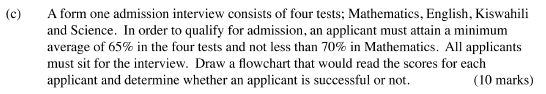 17. Describe three arithmetic errors that may occur during data processing. 			[6]________________________________________________________________________________________________________________________________________________________________________________________________________________________________________________________________________________________________________________________________________________________________________________________________________________________________________________________________________________________________________________________________________________b) Describe three types of validation checks as used in data processing.				[6]________________________________________________________________________________________________________________________________________________________________________________________________________________________________________________________________________________________________________________________________________________________________________________________________________________________________________________________________________________________________________________________________________________c) State three ways in which barcode readers may be used in school.				[3]________________________________________________________________________________________________________________________________________________________________________________________________________________________________________________________________________________________________________________________________________________________________________________________________________________________________________________________________________________________________________________________________________________18. 	a) Using two examples, explain the term field properties as used in database design.	[2]________________________________________________________________________________________________________________________________________________________________________________________________________________________________________________________________________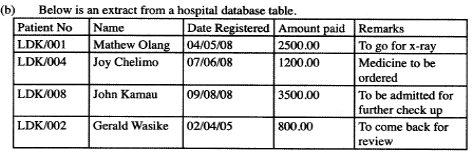 i) State with reasons the most suitable data types for the following fields:			[8]	Patient No;________________________________________________________________________________________	Date registered;________________________________________________________________________________________	Amount paid ________________________________________________________________________________________	Remarks ________________________________________________________________________________________	ii) Which would be the most appropriate primary key for the above table. 			[1]________________________________________________________________________________________	iii) What is the purpose primary key in database design.					[1] ________________________________________________________________________________________	iv) Describe how information about patients who registered after 9/08/06 can be extracted from the 	database. 											[3]________________________________________________________________________________________________________________________________________________________________________________________________________________________________________________________________________________________________________________________________________________________________19. 	a) Briefly describe the three main coding schemes.						[6]________________________________________________________________________________________________________________________________________________________________________________________________________________________________________________________________________________________________________________________________________________________________________________________________________________________________________________________________________________________________________________________________________________b) Convert the following numbers to binary number.i) B2.AA16											[3]  ________________________________________________________________________________________________________________________________________________________________________________________________________________________________________________________________________________________________________________________________________________________________________________________________________________________________________________________________________________________________________________________________________________ base 10 									[3]________________________________________________________________________________________________________________________________________________________________________________________________________________________________________________________________________________________________________________________________________________________________________________________________________________________________________________________________________________________________________________________________________________	c) Using 8 bit notation, find the 2’s complement of the following operation            [3]	4+(-7)	________________________________________________________________________________________________________________________________________________________________________________________________________________________________________________________________________________________________________________________________________________________________________________________________________________________________________________________________________________________________________________________________________________________________________________________________________________________________________________________________________________________________________________________________20. a) 	i) Define a system. 									[2] ________________________________________________________________________________________________________________________________________________________________________________ii) Explain system entropy. 								[2]________________________________________________________________________________________________________________________________________________________________________________b) State three circumstances that can lead to development of information systems. 		[3]________________________________________________________________________________________________________________________________________________________________________________________________________________________________________________________________________________________________________________________________________________________________c) Distinguish parallel changes over from straight change over as used in system implementation. [2]________________________________________________________________________________________________________________________________________________________________________________________________________________________________________________________________________________________________________________________________________________________________d) Discuss three fact finding methods. 							[6]________________________________________________________________________________________________________________________________________________________________________________________________________________________________________________________________________________________________________________________________________________________________________________________________________________________________________________________________________________________________________________________________________________